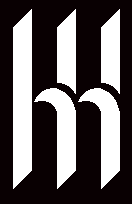                                                            Milk and Honey        One of Iowa’s Best Bands          The BEST in Live Music EntertainmentEntertainment is one of the most important elements for a successful event. No other single element will effect more how you and your guest remember the event. Milk and Honey is a seven piece variety band, THE number one versatile act for corporate events, conventions, fundraisers, festivals, wedding receptions or any other venue! Why? Because we’re “crowd friendly”, sound great, have an incredible variety of music….and….we entertain!!! You’re satisfaction is our number one goal. Always.Milk and Honey is dedicated in making every occasion special. We will provide the right atmosphere to keep your guests dancing all night. Our band members not only dress for the occasion, but also bring with us professional attitudes. Our enthusiasm shows that we love what we do! We are experienced in interacting with your guests and tastefully involve them in the fun.We take great pride in our extensive variety of music which makes it easy to please everyone! Categories include Big Band, good ol’ Rock and Roll, Dance, Country, Variety, etc.  As musicians we will try and play whatever songs your guests request as we want to please your guests! Milk and Honey travels with professional sound and lighting equipment so each event sounds and looks its best, all for the best possible experience! Let’s talk about Wedding Entertainment…If ever a day of your life deserves the finest entertainment, this is it! As you plan your special day, remember that entertainment is one of the most important elements for a successful reception. Milk and Honey is dedicated to making every wedding and reception special. We work with the Bride and Groom along with the reception hall, caterers, photographers, and any other professionals you’ve hired for your reception to be sure everything runs smoothly. We base what we do on how your guests are responding to what is happening, but it is our policy that the Bride and Groom have the final decision.The Wedding Ceremony. If you want someone to provide special music, LIVE, during your ceremony, one or two of our talented musicians will be happy to help you out. They will work with you and can work up your song(s) of choice many weeks beforehand so it will sound perfect on your special day. We can provide any PA Equipment needed for the ceremony including a mic for the officiant. Announcements, Prayers, Toasts. Need someone to announce the bridal party when you arrive? No problem, we got it covered!  Our “announcer” is full of energy and won’t disappoint!  Milk and Honey is also happy to provide you with a wireless microphone or two for you, at no extra charge, to use for any Prayers, Speeches, Toasts, and any other announcements that need to be made.Cocktail Hour/Dinner. When booking Milk and Honey we play a wide variety of recorded “Love and Wedding” themed music during the cocktail hour and dinner to keep the room “alive”. This service is provided free of charge but if you would like a little more than recorded tracks, our musicians can also perform live in duo’s and trio’s to keep your guest entertained! We try and keep the music low-key and our volumes unobtrusive. If you would like a little extra entertainment during the cocktail hour, one of our members is also a professional magician and can entertain your guests with walk around close up magic that happens, right in the palms of their hands! Plus you’ll get a good rate since he’s already there as part of Milk and Honey!The First Dance. The Bride and Groom select this song before the wedding day. We will try our best to work it up so it can be performed LIVE but if not we will still be happy to play it from a recorded track. Same goes for Father/Daughter, Mother/Son, and any other spotlight dances you would like to have. We start when you are ready! If the night is running behind schedule, no worries, we are flexible and will start when YOU are ready. After the first few slow songs, we invite everyone to join in and we gradually pick up the pace of the music. You can be assured that we’ll have the dance floor rockin’ and sometimes can even coerce a guest singer out of the crowd. As the evening progresses, we can have a lot of fun with bouquet and garter toss, dollar dances, and participation dances, such as loco-motion, chicken dance, hokey pokey, etc., all at the discretion of the Bride and Groom.Breaks. Over the course of the night (typically 4 hours), we normally take two 15-20 minute breaks.  During the breaks we play fast paced music from recorded tracks, but if you have your own favorite tunes we are happy to plug in your phone or I-pod to play over our system. Set Up/Tear Down. We like to arrive early for set up so everything is in place and looks nice when your guests arrive. We typically arrive about 2 hours before your guests are scheduled to arrive. After the last song, it typically takes about 1 hour to tear down and have everything loaded into our vehicles. If timing will be tight, please let us know so we can plan accordingly. Set Up and Event Advice.  With over 50 years of experience and hundreds of weddings and receptions under our belt, we know a thing or two, and have a variety of services that we can provide to make your life easier! We can help manage your special day, if requested, to make sure things run smooth from start to finish. We can also recommend other professionals such as caters, photographers, venues, and specialty vendors, whom we have worked with before and can personally guarantee will do a phenomenal job!Contact. We hope that this information is useful in letting you know what Milk and Honey is all about. There is no second chance for your special occasion, and Milk and Honey always does our very best to make your event a fun and memorable occasion. We play many public and private events throughout the year so if you would like to see us in action before booking, we would love to invite you to come check us out at another gig somewhere else! You can see our schedule, photos, videos, and more (on our website) at www.MilkandHoneyMusic.com. You can also follow along with the fun on Facebook at Milk and Honey Band. Our business is built on referrals and your satisfaction is our number one goal!Please give us a call or shoot us an e-mail to reserve your date. We would love to be a part of your day!Milk and Honey  For Bookings                            Stage Manager      Rick Koch                                  Eric Ver Steegt  Phone: (319)266-9181                         Phone: (319)987-2332 E-Mail: rkoch@cfu.net                   E-Mail: versteegt06@yahoo.com                         www.MilkandHoneyMusic.com                    Like Us on Facebook!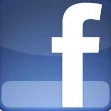                                    Milk and Honey Band